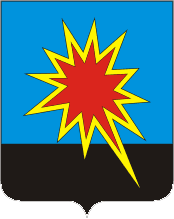 КЕМЕРОВСКАЯ ОБЛАСТЬКАЛТАНСКИЙ ГОРОДСКОЙ ОКРУГАДМИНИСТРАЦИЯ КАЛТАНСКОГО ГОРОДСКОГО ОКРУГАПОСТАНОВЛЕНИЕОт  20.08.  2018 г. №  147  -пО назначении публичных слушаний по вопросу предоставления разрешений на отклонение от предельных параметров разрешенного строительства, реконструкции объектов капитального строительства	В соответствии со ст. 39, 40 Градостроительного кодекса Российской Федерации, Федеральным законом от 06.10.2003 № 131 – ФЗ «Об общих принципах организации местного самоуправления в Российской Федерации», Уставом муниципального образования – Калтанский городской округ, ст. 6 Правил землепользования и застройки муниципального образования – Калтанский городской округ, утвержденных решением Совета народных депутатов Калтанского городского округа  от 28.06.2013 №68- НПА, Положением об организации и проведении общественных обсуждений, публичных слушаний по вопросам градостроительной деятельности в Калтанском городском округе, утвержденным решением Калтанского городского Совета народных депутатов от 28.03.2018 № 63-НПА:1. Назначить публичные слушания по вопросу предоставления разрешения на отклонение от предельных параметров разрешенного строительства, реконструкции объектов капитального строительства: уменьшение размера (площади) земельного участка с 600 кв.м до 144 кв.м (кадастровый квартал 42:37:010300, образуемый земельный участок – ЗУ-1) для объекта придорожного сервиса (строительство здания для организации общественного питания), расположенного по адресу: Российская Федерация, Кемеровская область, Калтанский городской округ, город Калтан, район автобусной остановки «ГРЭС», в территориальной зоне ТЗ-объектов автомобильного транспорта, на основании заявления от МКУ «УМИ КГО» (вход. от 15.08.18г. № 767).  2. Поручить отделу архитектуры и градостроительства администрации Калтанского городского округа (Байтемирова С.А.) организацию и проведение публичных слушаний по вопросу предоставления разрешения на отклонение от предельных параметров разрешенного строительства, реконструкции объектов капитального строительства.3. Утвердить информацию о проекте решения о предоставлении разрешения на отклонение от предельных параметров разрешенного строительства, реконструкции объектов капитального строительства (далее проект) и перечень информационных материалов по проекту, подлежащих рассмотрению на публичных слушаниях (приложение № 1 к настоящему постановлению). 4. Утвердить сроки проведения публичных слушаний проекта решения о предоставлении разрешения на отклонение от предельных параметров разрешенного строительства, реконструкции объектов капитального строительства (приложение № 2 к настоящему постановлению).5. Утвердить состав комиссии по подготовке и проведению публичных слушаний по вопросу предоставления разрешения на отклонение от предельных параметров разрешенного строительства, реконструкции объектов капитального строительства (приложение № 3 к настоящему постановлению)6. Отделу организационной и кадровой работы администрации Калтанского городского округа (Верещагина Т.А.) обеспечить размещение постановления на официальном сайте администрации Калтанского городского округа.7. МАУ «Пресс-Центр г. Калтан» (Беспальчук В.Н) опубликовать оповещение о назначении публичных слушаний проекта в средствах массовой информации.	8.Настоящее постановление вступает в силу с момента подписания.9. Контроль за исполнением постановления возложить на заместителя главы Калтанского городского округа по строительству Рудюк О.А.Глава Калтанского                                                           И.Ф.Голдиновгородского округаПриложение №1к постановлению администрацииКалтанского городского округаОт 20.08. 2018 г. №  147 -пИнформация о проекте решения о предоставлении разрешения на отклонение от предельных параметров разрешенного строительства, реконструкции объектов капитального строительства и перечень информационных материалов к проекту, подлежащих рассмотрению на публичных слушаниях1. Утвержденная схема расположения земельного участка на кадастровом плане территории – 1 лист, М 1:2000.2. Проект решения о предоставлении разрешения на отклонение от предельных параметров разрешенного строительства, реконструкции объекта капитального строительства. От____2018 г. № ___Приложение №2к постановлению администрацииКалтанского городского округаОт 20.08. 2018 г. №  147 -пСроки проведения публичных слушаний проекта решения о предоставлении разрешения на отклонение от предельных параметров разрешенного строительства, реконструкции объектов капитального строительстваПриложение №3к постановлению администрацииКалтанского городского округаОт 20.08.2018 г. № 147 -пСостав комиссии по подготовке и проведению публичных слушаний по вопросу предоставления разрешения на отклонение от предельных параметров разрешенного строительства, реконструкции объектов капитального строительства ПРОЕКТКЕМЕРОВСКАЯ ОБЛАСТЬКАЛТАНСКИЙ ГОРОДСКОЙ ОКРУГАДМИНИСТРАЦИЯ КАЛТАНСКОГО ГОРОДСКОГО ОКРУГАПОСТАНОВЛЕНИЕОт           2018 г.         №      О предоставлении разрешения на отклонение от предельных параметров разрешенного строительства, реконструкции объекта капитального строительстваВ  соответствии со статьей 40 Градостроительного кодекса Российской Федерации, статьей 10 Правил землепользования и застройки муниципального образования – Калтанский городской округ, утверждённых решением  Совета  народных  депутатов Калтанского городского округа от  28.06.2013  №68-НПА, Положением об организации и проведении общественных обсуждений, публичных слушаний по вопросам градостроительной деятельности в Калтанском городском округе, утвержденным решением Калтанского городского Совета народных депутатов от 28.03.2018 № 63-НПА, постановления администрации Калтанского городского округа «О назначении публичных слушаний по вопросу предоставления разрешения на отклонение от предельных параметров разрешенного строительства, реконструкции объектов капитального строительства», на основании заключения и рекомендаций по результатам публичных слушаний от 07.09.2018 г.:1. Предоставить МКУ «УМИ КГО» разрешение на отклонение от предельных параметров разрешенного строительства, реконструкции объекта капитального строительства: уменьшение размера (площади) земельного участка с 600 кв.м до 144 кв.м, (кадастровый квартал 42:37:0103000, образуемый земельный участок ЗУ-1) для объекта придорожного сервиса (строительство здания для организации общественного питания), расположенного по адресу: Российская Федерация, Кемеровская область, Калтанский городской округ, город Калтан, район автобусной остановки «ГРЭС»,  ТЗ – Зона объектов автомобильного транспорта.2. Отделу организационной и кадровой работы администрации Калтанского городского округа (Верещагина Т.А.) обеспечить размещение постановления на сайте администрации Калтанского городского округа.3. Контроль за исполнением настоящего постановления возложить на заместителя главы Калтанского городского округа по строительству Рудюк О.А.Глава Калтанского городского округа		                                               И. Ф. Голдинов№п.п.Перечень работ по подготовке проектаСроки (место,время) проведенияОтветственные исполнители1Размещение настоящего постановления на официальном сайте администрации КГОВ течение 3 дней со дня подписания настоящего постановленияОтдел организационно-кадровой работы администрации КГО(Верещагина Т.А.)2Опубликование оповещения в газете «Калтанский вестник»В течение 3  дней со дня подписания настоящего постановления 23.08.18г.Отдел архитектуры и градостроительства администрации КГО( ОА и Г)(Байтемирова С.А.)МАУ «Пресс-Центр г. Калтан» (Беспальчук В.Н.)3Размещение оповещения на информационных стендах- На доске объявлений в павильоне автобусной остановки «ГРЭС» в г. Калтан23.08.18г.Отдел архитектуры и градостроительства администрации КГО(ОАиГ)(Байтемирова С.А.)4Размещение проекта на официальном сайте администрации КГО http://www.kaltan.net в разделе «Градостроительство, строительство и архитектура»30.08.18г.Отдел архитектуры и градостроительства администрации КГО (ОАиГ)(Южанина Д.В.)5Проведение экспозиции проекта. Ведение журнала предложений и замечаний.-г. Калтан, ул. Горького, 38(отдел архитектуры и градостроительства). Дата проведения экспозиции с 30.08 по 07.09 рабочие дни, с 10.00 ч до 12.00 ч и с 13.00 ч до 15.00 ч.Консультант ОАиГЮжанина Д.В.(консультант экспозиции)6Проведение собрания участников публичных слушаний.ДК «Энергетик» (г. Калтан, пр. Мира,55), 07.09.2018г. время проведения 11.30Комиссия по проведению публичных слушаний7Подготовка и оформление протокола публичных слушаний07.09.2018г.Консультант ОАиГЮжанина Д.В.8Подготовка заключения о результатах публичных слушаний, подготовка рекомендаций07.09.2018г.Консультант ОАиГЮжанина Д.В.9Направление рекомендаций проекта главе Калтанского городского округа с протоколом публичных слушаний и заключением о результатахДо 14.09.2018г.Отдел архитектуры и градостроительства администрации КГО (Байтемирова С.А.)10Принятие главой Калтанского городского округа решения о предоставлении разрешения на отклонение от предельных параметров разрешенного строительства, реконструкции объектов капитального строительств или об отказе в предоставлении такого разрешения Опубликование заключения и решения в газете «Калтанский вестник» и на официальном сайте администрации КГО hhh://kaltan.net в разделе «Градостроительство, строительство и архитектура»В течение 7 дней со дня поступления рекомендацийС 14.09.18 г. по 21.09.18Глава Калтанского городского округаРудюк О.А.                Байтемирова С.А.         Члены комиссии:Рудницкая О.В.Южанина Д.В.Оборонова Е.Ф.Мякина О.М.Гизатулина Н.Н.–заместитель главы Калтанского городского округа по строительству, председатель комиссии;- начальник отдела архитектуры и градостроительства администрации Калтанского городского округа, заместитель председателя;– главный специалист отдела архитектуры и градостроительства администрации Калтанского городского округа;- консультант отдела архитектуры и градостроительства администрации Калтанского городского округа, секретарь комиссии.- директор МКУ «Управлене муниципальным имуществом Калтанского городского округа»;- начальник отдела по земельным отношениям МКУ «Управление муниципальным имуществом Калтанского городского округа»;- начальник юридического отдела администрации Калтанского городского округа.